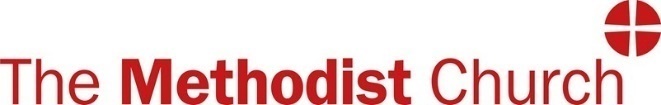 Cornwall and Isles of Scilly DistrictCamborne, Redruth and Hayle Circuit (12/01)Registered Charity 1139494Job Opportunity for a PastorWe wish to appoint a Pastor to join our circuit team, to work alongside existing staff, Circuit Stewards & members in the leading and nurture of four churches and to assist the Circuit in developing discipleship.This is a new post within the Ministry Team of the Camborne, Redruth and Hayle Methodist Circuit, under the direction of the Superintendent Minister. The role is full-time (35 hours per week) and is initially for a period of 4 years. Part time may be considered.This appointment will begin on 1st September 2023, or as close to this date as possible. Salary: £27,300 per annum or part time equivalent.Accommodation is available if required (with appropriate adjustment to salary)We are looking for someone who can demonstrate the life of Jesus for the 21st century, and who is willing to be led by the Holy Spirit and the Bible.This is an exciting opportunity to join our Circuit as we look forward, and focus on being and making disciples. The Circuit staff team currently consist of the Superintendent Minister, one presbyter and 3 part time Lay Pastoral Workers and a part time Circuit Administrator. The Circuit consists of 12 church societies. The successful applicant for this role will be required to provide their own transport for which they will receive the standard Connexional travel allowance for lay workers, payable on all work-related mileage within the boundary of the Circuit. There is a Genuine Occupational Requirement that the post-holder is a Christian. This appointment is subject to a satisfactory Enhanced DBS check. For further information and an application pack, please email:  recruitCRH@hotmail.comThe closing date for applications is 12noon on Wednesday 14th June 2023.Interviews will be held in the week beginning Monday 26th June 2023.We look forward to hearing from you.